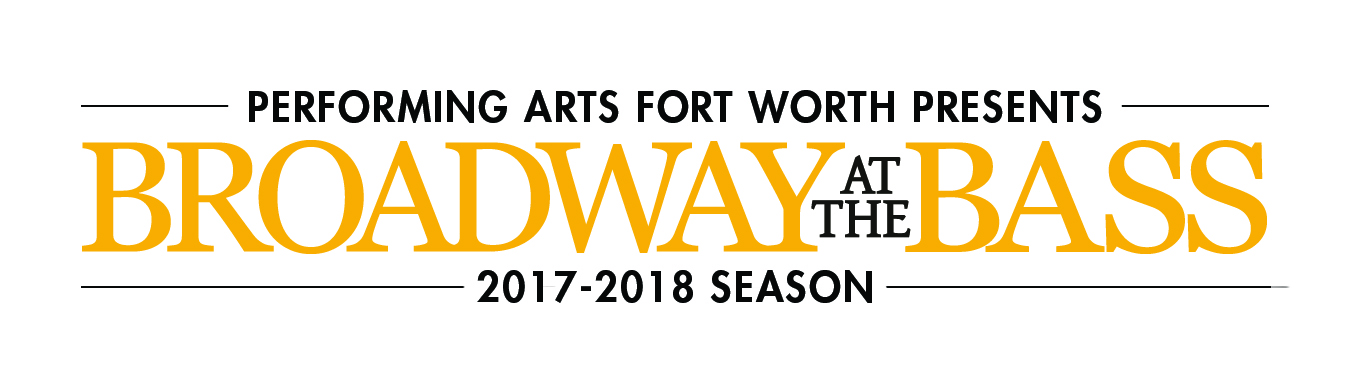 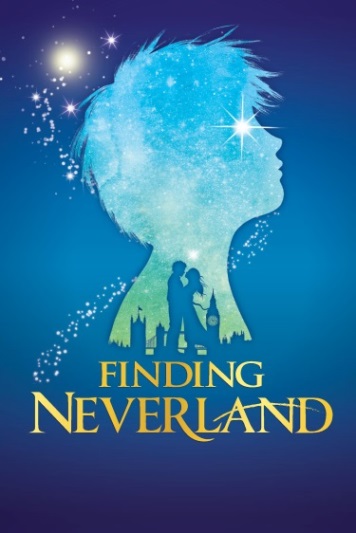 The family-friendly Broadway spectacular FINDING NEVERLAND tells the incredible story behind one of the world’s most beloved characters: Peter Pan. Playwright J.M. Barrie struggles to find inspiration, until he meets four young brothers and their beautiful widowed mother. Spellbound by the boys’ enchanting make-believe adventures, he sets out to write a play that will astound London theatergoers. With a little bit of pixie dust and a lot of faith, Barrie takes this monumental leap, leaving his old world behind for Neverland where nothing is impossible and the wonder of childhood lasts forever.Finding NeverlandMarch 20-25, 2018Payment Policies and Procedure:Group minimum is 10. 25% is due within two (2) weeks of placing the reservation.Final payment is due 30 days prior to the show’s opening night performance. All groups have a one-time $10 processing fee. All sales are final. There are no exchanges or refunds given on group orders.Prices and performance schedules are subject to change without notice.ORDER TODAY FOR THE BEST SEATS!Call 817-212-4248Email: groupsales@basshall.comFinding NeverlandMarch 20-25, 2018Finding NeverlandMarch 20-25, 2018Finding NeverlandMarch 20-25, 2018Finding NeverlandMarch 20-25, 2018Finding NeverlandMarch 20-25, 2018Finding NeverlandMarch 20-25, 2018Finding NeverlandMarch 20-25, 2018SunMonTueWedThuFriSat207:30pm217:30pm227:30pm237:30pm241:30pm7:30pm251:30pm6:30pmTuesday, Wednesday, and Sunday EveningTuesday, Wednesday, and Sunday EveningTuesday, Wednesday, and Sunday EveningPrice LevelFull PriceGroup (10+)Premium$99.00$89.10A$82.50$74.25B$71.50$64.35C$55.00$49.50D$44.00$39.60Thursday and Friday Evening, Saturday Matinee, Sunday MatineeThursday and Friday Evening, Saturday Matinee, Sunday MatineeThursday and Friday Evening, Saturday Matinee, Sunday MatineePrice LevelFull PriceGroup(10+)Premium$115.50$103.95A$99.00$89.10B$88.00$79.20C$66.00$59.40D$55.00$49.50